                                                                                            РЕШЕНИЕ	Тридцать пятой  сессии четвертого  созыва" 30 ноября 2022года                                  с. Черный Ануй                        №    _35-97            «О повышении месячных должностных окладов муниципальных служащих и лиц, заменяющих муниципальные должности в муниципальном образовании Черноануйское сельское поселение» В соответствии с Федеральным законом от 6 октября 2003 года № 131-ФЭ «Об общих принципах организации местного самоуправления в Российской Федерации», Законом Республики Алтай от 18 апреля 2008 года № 26-РЗ «О муниципальной службе в Республике Алтай», на основании Указа Президента Российской Федерации от 23 сентября 2022 года № 657 «О повышении окладов месячного денежного содержания лиц, замещающих должности федеральной государственной гражданской службы», Указа Главы Республики Алтай, Председателя Правительства Республики Алтай от 6 октября 2022 года № 261 -у «О повышении окладов месячного денежного содержания государственных гражданских служащих Республики Алтай», Уставом муниципального образования Черноануйское сельское поселение  принятым Решением Совета депутатов от 20 февраля 2018 года № 29-253, Совет депутатов Черноаунйское сельское поселение РЕШИЛ: 1. Повысить с 1 октября 2022 года в 1,04 раза размеры месячных должностных окладов муниципальных служащих органов местного самоуправления МО «Усть-Канский район» в соответствии с замещаемой ими должностью муниципальной службы. 2. Повысить с 1 октября 2022 года в 1,04 раза размеры ежемесячного денежного вознаграждения лиц, замещающих муниципальные должности органов местного самоуправления МО Черноануйское сельское поселение.3. Повысить с 1 октября 2022 года в 1,04 раза размеры месячных окладов муниципальных служащих в соответствии с присвоенными им классными чинами муниципальной службы в Республике Алтай. 4. Установить, что при повышении окладов месячных должностных окладов муниципальным служащим, предусмотренным пунктами 1 и 3 настоящего Решения, размеры денежного вознаграждения лиц, замещающих муниципальные должности, размеры месячных окладов муниципальных служащих в соответствии с присвоенными им классными чинами муниципальной службы в Республике Алтай, подлежат округлению до целого рубля в сторону увеличения. 6. Настоящее решение вступает в силу со дня опубликования (обнародования) . Российская Федерация        Республика АлтайСовет  депутатовмуниципального                 образования Черноануйского сельского поселенияУсть-Канского районаРоссия ФедерациязыАлтай РеспубликаЧаргы-Оозы  jуртмуниципал  тозомолининдепутаттарСоведи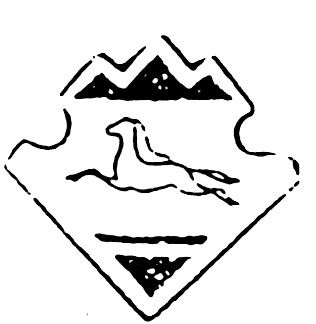 